ФЕДЕРАЛЬНОЕ АГЕНТСТВО ЖЕЛЕЗНОДОРОЖНОГО ТРАНСПОРТА Федеральное государственное бюджетное образовательное учреждение высшего образования«Петербургский государственный университет путей сообщения Императора Александра I»(ФГБОУ ВО ПГУПС)Кафедра «Логистика и коммерческая работа»ПРОГРАММАпрактики«НАУЧНО-ИССЛЕДОВАТЕЛЬСКАЯ РАБОТА» (Б2.П.4)для направления38.03.06 «Торговое дело»по профилю:«Коммерция»Форма обучения – очная, заочнаяСанкт-Петербург2018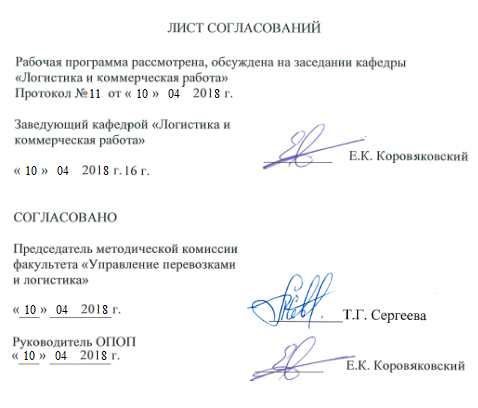 1. Вид практики, способы и формы ее проведения            1. Цели и задачи дисциплиныРабочая программа составлена в соответствии с ФГОС ВО, утверждённым 12 ноября 2015г., приказ № 1334 по направлению 38.03.06 «Торговое дело», по производственной практике «Научно-исследовательская работа».Вид практики – производственная в соответствии с учебным планом подготовки специалиста, утвержденным «22» декабря 2016 г.Тип практики:Научно-исследовательская работа.Способ проведения практики – выезднаяПрактика проводится дискретно по видам практик.Научно-исследовательская работа проводится на предприятиях, входящих в структуру холдинга «РЖД», а также в научно-исследовательских подразделениях железнодорожного транспорта.Задачей проведения научно-исследовательской работы на старших курсах является получение обучающимися профессиональных навыков организации и проведения теоретических и экспериментальных исследований в области эксплуатации железных дорог.2. Перечень планируемых результатов обучения при прохождении практики, соотнесенных с планируемыми результатами освоения основной профессиональной образовательной программыПланируемыми результатами прохождения практики является приобретение знаний, умений, навыков и/или опыта деятельности.В результате прохождения практики обучающийся должен:ЗНАТЬ:основные направления совершенствования технологических процессов в области эксплуатации железных дорог;специализацию по видам сообщения транспортных коридоров, железнодорожных линий, участков и станций;принципы логистики, позволяющие прогнозировать свойства транспортно-логистических систем и транспортных потоков;- основы технического и организационного обеспечения теоретических и экспериментальных исследований. УМЕТЬ:анализировать состояние и динамику показателей качества систем организации перевозок пассажиров, грузов, грузобагажа и багажа;создавать модели процессов функционирования транспортно-логистических систем и транспортных потоков;принципы логистики, позволяющие прогнозировать свойства транспортно-логистических систем и транспортных потоков;осуществлять поиск и анализ информации по объектам исследований;анализировать результаты исследований и разрабатывать предложения по их внедрению;разрабатывать экономически обоснованные предложения по развитию и реконструкции железнодорожных станций и узлов, увеличению пропускной способности транспортных коридоров, линий, участков и станций;применять новые технические средства, автоматизированные системы управления в ходе проведения экспериментальных исследований.ВЛАДЕТЬ:современными методами проведения теоретических и экспериментальных исследований;методами прогнозирования развития региональных транспортных систем;методами оценивания экологической безопасности функционирования железнодорожного транспорта.Приобретенные знания, умения, навыки и/или опыт деятельности, характеризующие формирование компетенций, осваиваемых при прохождении данной практики, позволяют решать профессиональные задачи, приведенные в соответствующем перечне по видам профессиональной деятельности в п. 2.4 основной профессиональной образовательной программы (ОПОП).Изучение дисциплины направлено на формирование следующих профессиональных компетенций (ПК), соответствующих виду профессиональной деятельности, на который ориентирована программа специалитета:- (ПК-10) способностью проводить научные, в том числе маркетинговые, исследования в профессиональной деятельности.- (ПК-11) способностью участвовать в разработке инновационных методов, средств и технологий в области профессиональной деятельности (коммерческой, маркетинговой, рекламной, логистической и (или) товароведной).3. Место практики в структуре основной профессиональной образовательной программыПрактика «Научно-исследовательская работа» (Б2.П.4) относится к Блоку 2 «Практики» и является обязательной.4. Объем практики и ее продолжительностьПрактика проводится в зимний период.для очной формы обучения:для заочной формы обучения:5. Содержание практики Сбор и анализ научной информации, подготовка обзоров, аннотаций, составление рефератов и отчетов, библиографий. Разработка планов, программ и методик проведения исследований объектов профессиональной деятельности. Выступление с докладами и сообщениями по тематике проводимых исследований, распространение и популяризация профессиональных знаний6. Формы отчетностиПо итогам практики обучающимся составляется отчет с учетом индивидуального задания, выданного руководителем практики от Университета.Структура отчета по практике представлена в фонде оценочных средств.7. Фонд оценочных средств для проведения промежуточной аттестации обучающихся по практикеФонд оценочных средств по практике является неотъемлемой частью программы практики и представлен отдельным документом, рассмотренным на заседании кафедры и утвержденным заведующим кафедрой.8. Перечень основной и дополнительной учебной литературы, нормативно-правовой документации и других изданий, необходимых для проведения практики8.1 Перечень основной учебной литературы, необходимой для прохождения практикиСамуйлов, В.М. Региональная логистика [Электронный ресурс] : монография / В.М. Самуйлов, Д.С. Якушев, А.В. Петров. — Электрон. дан. — Москва : УМЦ ЖДТ, 2010. — 44 с. — Режим доступа: https://e.lanbook.com/book/59177. — Загл. с экрана.8.2 Перечень дополнительной учебной литературы, необходимой для прохождения практики:Перевозка грузов на  особых условиях [Текст]: учебное пособие / Е. К. Коровяковский [и др.]. - Санкт-Петербург: ФГБОУ ВПО ПГУПС, 2014.Требования к оформлению курсовых и дипломных проектов [Текст] : учебно-метод. пособие / В. В. Ефимов. – СПб. : ПГУПС, 2010.– 46 с.8.3 Перечень нормативно-правовой документации, необходимой для прохождения практики:Правила перевозки опасных грузов по железным дорогам / Сост. С. Д. Кравцов. – М.: Транспорт, 1997.Прейскурант № 10-01. Тарифы на перевозки грузов и услуги инфраструктуры, выполняемые российскими железными дорогами. Тарифное руководство № 1, ч. 1 (правила применения тарифов). – М.: ЗАО «Бизнес-проект», 2003. – 160 с.Прейскурант № 10-01. Тарифы на перевозки грузов и услуги инфраструктуры, выполняемые российскими железными дорогами. Тарифное руководство № 1, ч. 2 (расчетные таблицы плат за перевозку грузов). – М.: ЗАО «Бизнес-проект», 2003. – 464 с.Тарифное руководство № 2. Правила применения ставок платы за пользование вагонами и контейнерами федерального железнодорожного транспорта. – М., 2001.Тарифное руководство № 3. Правила применения сборов за дополнительные операции, связанные с перевозкой грузов на федеральном железнодорожном транспорте. – М., 2001.Тарифное руководство № 4. Книга 1. Тарифные расстояния между станциями на участках железных дорог. – М.: ИКЦ «Академкнига», 2002. – 502 с.Тарифное руководство № 4. Книга 2. Ч. 1. Алфавитный список железнодорожных станций. – М.: ИКЦ «Академкнига», 2002. – 452 с.Тарифное руководство № 4. Книга 2. Ч. 2. Алфавитный список пассажирских остановочных пунктов и платформ. – М.: ИКЦ «Академкнига», 2002. – 136 с.Тарифное руководство № 4. Книга 3. Тарифные расстояния между транзитными пунктами. – М.: ИКЦ «Академкнига», 2002. – 379 с.8.4 Другие издания, необходимые для прохождения практики:1. Железнодорожный транспорт2. РЖД-Партнер9. Перечень ресурсов информационно-телекоммуникационной сети «Интернет», необходимых для прохождения практикиЛичный кабинет обучающегося и электронная информационно-образовательная среда Петербургского государственного университета путей сообщения Императора Александра I [Электронный ресурс]. Режим доступа:  http://sdo.pgups.ruhttp://www.anylogic.ru/http://www.rzd.ru/10. Перечень информационных технологий, используемых при проведении практики, включая перечень программного обеспечения и информационных справочных системСистемой информационного обеспечения практики предусматриваются использование единой автоматизированной информационной системы управления Университета (ЕАИСУ) для учета прохождения практики обучающимися с первого по пятый курсы.11. Перечень информационных технологий, используемых при осуществлении образовательного процесса по дисциплине, включая перечень программного обеспечения и информационных справочных системПеречень информационных технологий, используемых при осуществлении образовательного процесса по дисциплине:технические средства (компьютерная техника, наборы демонстрационного оборудования); методы обучения с использованием информационных технологий (демонстрация мультимедийных материалов и т.д.);электронная информационно-образовательная среда Петербургского государственного университета путей сообщения Императора Александра I [Электронный ресурс]. Режим доступа:  http://sdo.pgups.ru.Дисциплина обеспечена необходимым комплектом лицензионного программного обеспечения, установленного на технических средствах, размещенных в специальных помещениях и помещениях для самостоятельной работы: операционная система Windows, MS Office.12. Описание материально-технической базы, необходимой для осуществления образовательного процесса по дисциплинеМатериально-техническая база обеспечивает проведение всех видов учебных занятий, предусмотренных учебным планом по направлению подготовки 38.03.06 «Торговое дело» профилю «Коммерция» и соответствует действующим санитарным и противопожарным нормам и правилам.Она содержит:помещения для проведения лекционных и практических занятий (занятий семинарского типа), курсового проектирования, укомплектованных специализированной учебной мебелью и техническими средствами обучения, служащими для представления учебной информации большой аудитории (маркерной доской, мультимедийным проектором и другими информационно-демонстрационными средствами). В случае отсутствия в аудитории технических средств обучения для предоставления учебной информации используется переносной проектор и маркерная доска (стена). Для проведения занятий лекционного типа используются учебно-наглядные материалы в виде презентаций, которые обеспечивают тематические иллюстрации в соответствии с рабочей программой дисциплины;помещения для проведения групповых и индивидуальных консультаций;помещения для проведения текущего контроля и промежуточной аттестации;помещения для самостоятельной работы оснащены компьютерной техникой с возможностью подключения к сети "Интернет" с обеспечением доступа в электронную информационно-образовательную среду.Разработчик программы, 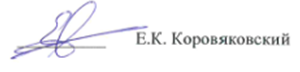 зав. кафедрой   «10» 04 2018г                            Вид учебной работыВсего часовСеместрВид учебной работыВсего часов8Самостоятельная работа (СРС)7272Форма контроля знанийЗЗОбщая трудоемкость: час / з.е.72/272/2Продолжительность практики: неделя11Вид учебной работыВсего часовКурсВид учебной работыВсего часов6Самостоятельная работа (СРС)7272Форма контроля знанийЗЗОбщая трудоемкость: час / з.е.72/272/2Продолжительность практики: неделя11